СОВЕТ ДЕПУТАТОВМУНИЦИПАЛЬНОГО ОКРУГА ТВЕРСКОЙРЕШЕНИЕ              21.03.2019 №  165/2019	На основании Федерального закона от 06.10.2003 № 131-ФЗ «Об общих принципах организации местного самоуправления в Российской Федерации», Решения муниципального собрания внутригородского муниципального образования Тверское в городе Москве от 27.10.2011 № 294/2011 «О территориальном общественном самоуправлении во внутригородском муниципальном образовании Тверское в городе Москве», Постановления муниципалитета внутригородского муниципального образования Тверское в городе Москве от 22.11.2011 № 39-ПМУс «Об утверждении Административного регламента предоставления муниципальной услуги по регистрации уставов территориальных общественных самоуправлений», Устава администрации муниципального округа Тверской, Совет депутатов решил:1. Установить границы территории для осуществления деятельности территориального общественного самоуправления по адресу: Страстной б-р, д.4, стр.3, под.3-4, согласно приложению к настоящему решению.2. Границы территории, на которой осуществляется территориальное общественное самоуправление, не является границами земельного участка и не попадают в сферу действия земельного законодательства.3. Опубликовать настоящее решение в бюллетене «Московский               муниципальный вестник» и разместить на официальном сайте  муниципального округа Тверской  в информационно-телекоммуникационной сети «Интернет» по адресу: www.adm-tver.ru.5. Контроль за выполнением настоящего решения возложить на главу муниципального округа Тверской Я.Б.Якубовича.Глава муниципального округа Тверской			                   Я.Б. ЯкубовичПриложение к решению Совета депутатовмуниципального округа Тверской от 21.03.2019 № 165/2019Схема границ территориитерриториального общественного самоуправления по адресу: Страстной б-р, д.4, стр.3, под.3-4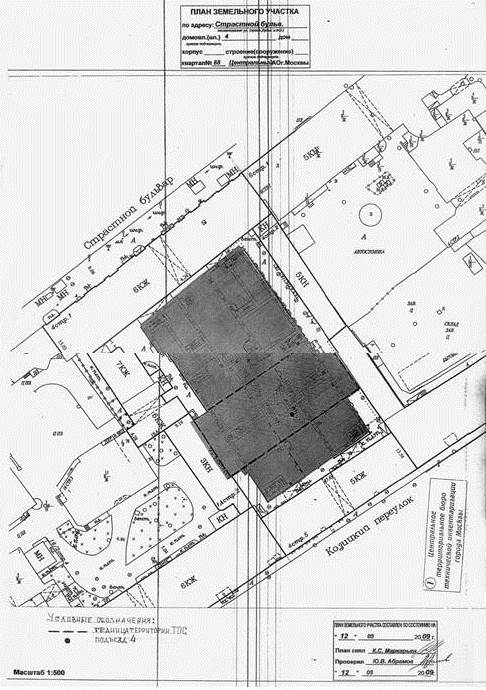 Об  установлении границ территории для осуществления деятельности территориального общественного самоуправления многоквартирного дома по адресу: Страстной б-р, д.4, стр.3, под.3-4